Примечание: Подбирайте задания с учетом способностей Вашего ребенка. Всегда начинайте занятие только с его желания, играйте с ним. Разовое занятие не должно быть более 20 мин.РАЗДЕЛ: СОЦИАЛЬНО-КОММУНИКАТИНОЕ РАЗВИТИЕЗадание. Закрепите правила поведения в весенний период .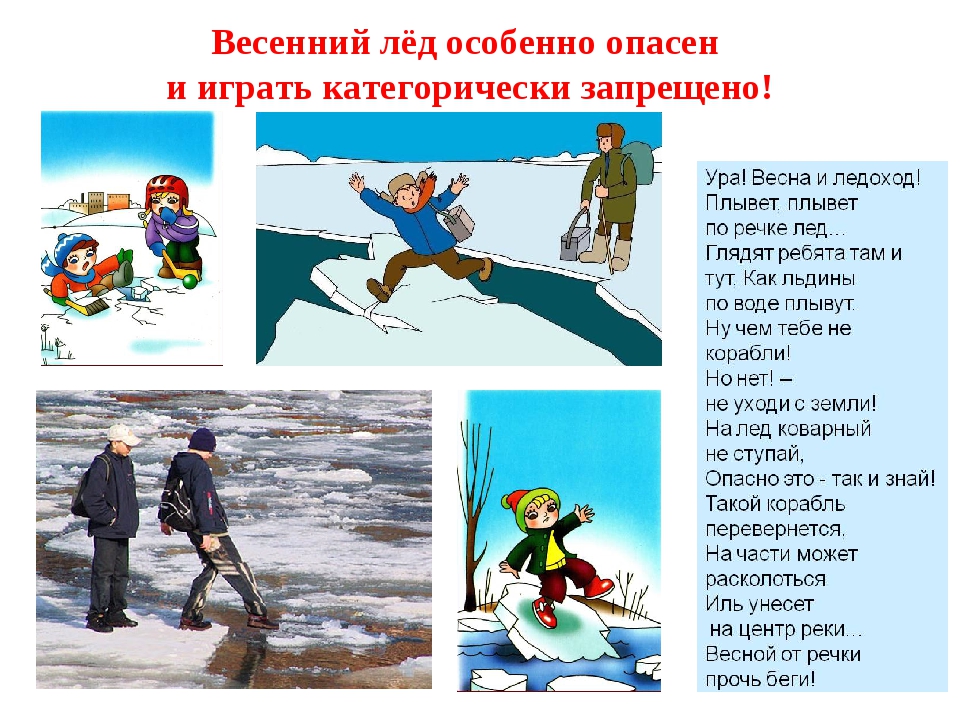 РАЗДЕЛ: ПОЗНАВАТЕЛЬНОЕ РАЗВИТИЕ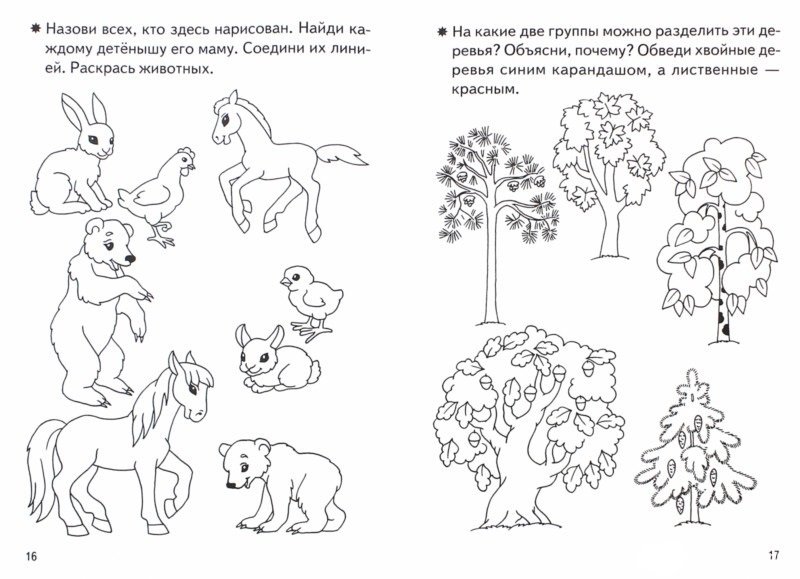 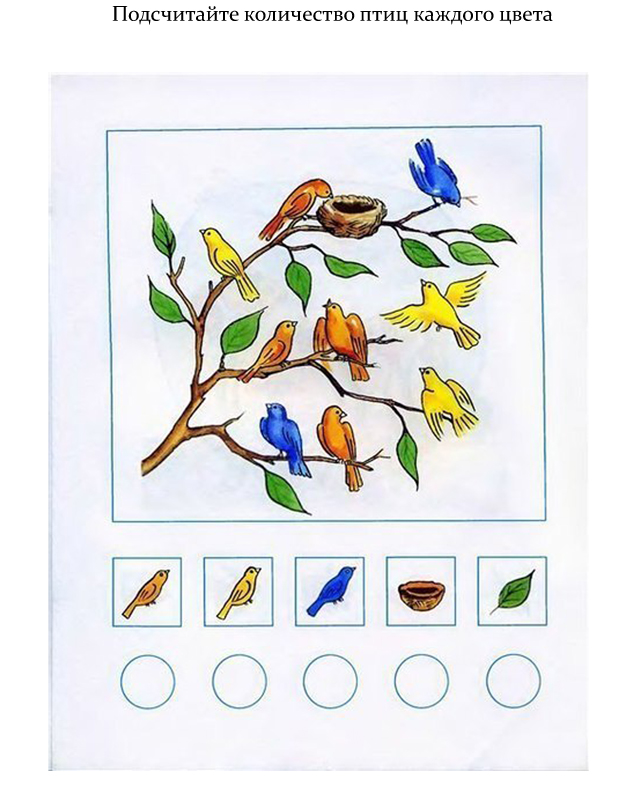 РЕЧЕВОЕ РАЗВИТИЕ: Задание 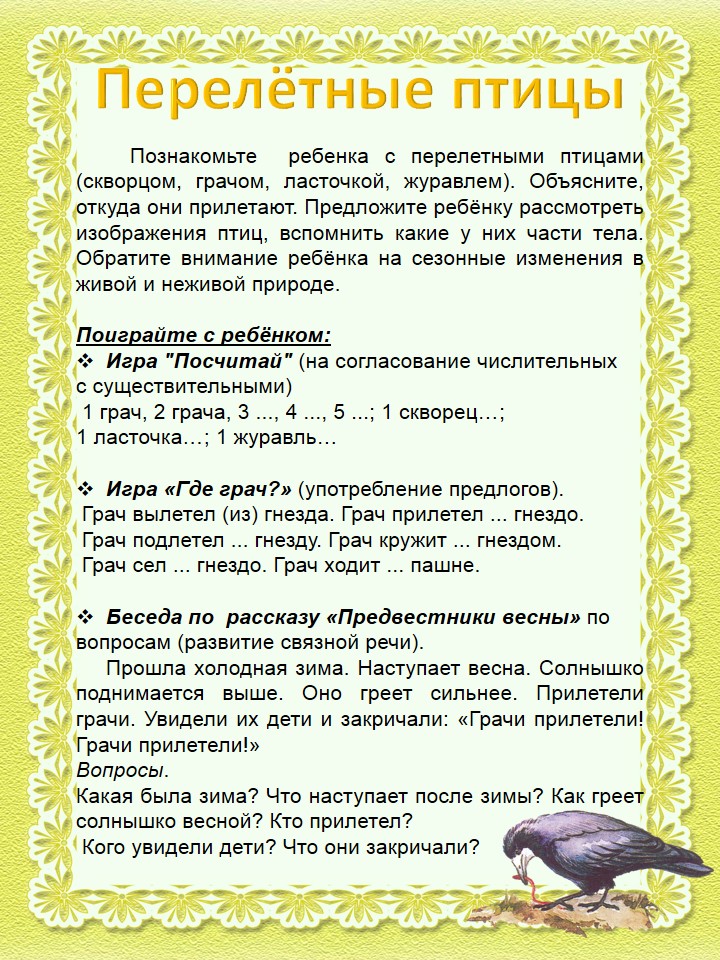 РАЗДЕЛ: ХУДОЖЕСТВЕННО - ЭСТЕТИЧЕСКОЕ РАЗВИТИЕЗАДАНИЕ 1. Лепим вместе ,цветы для мамы: 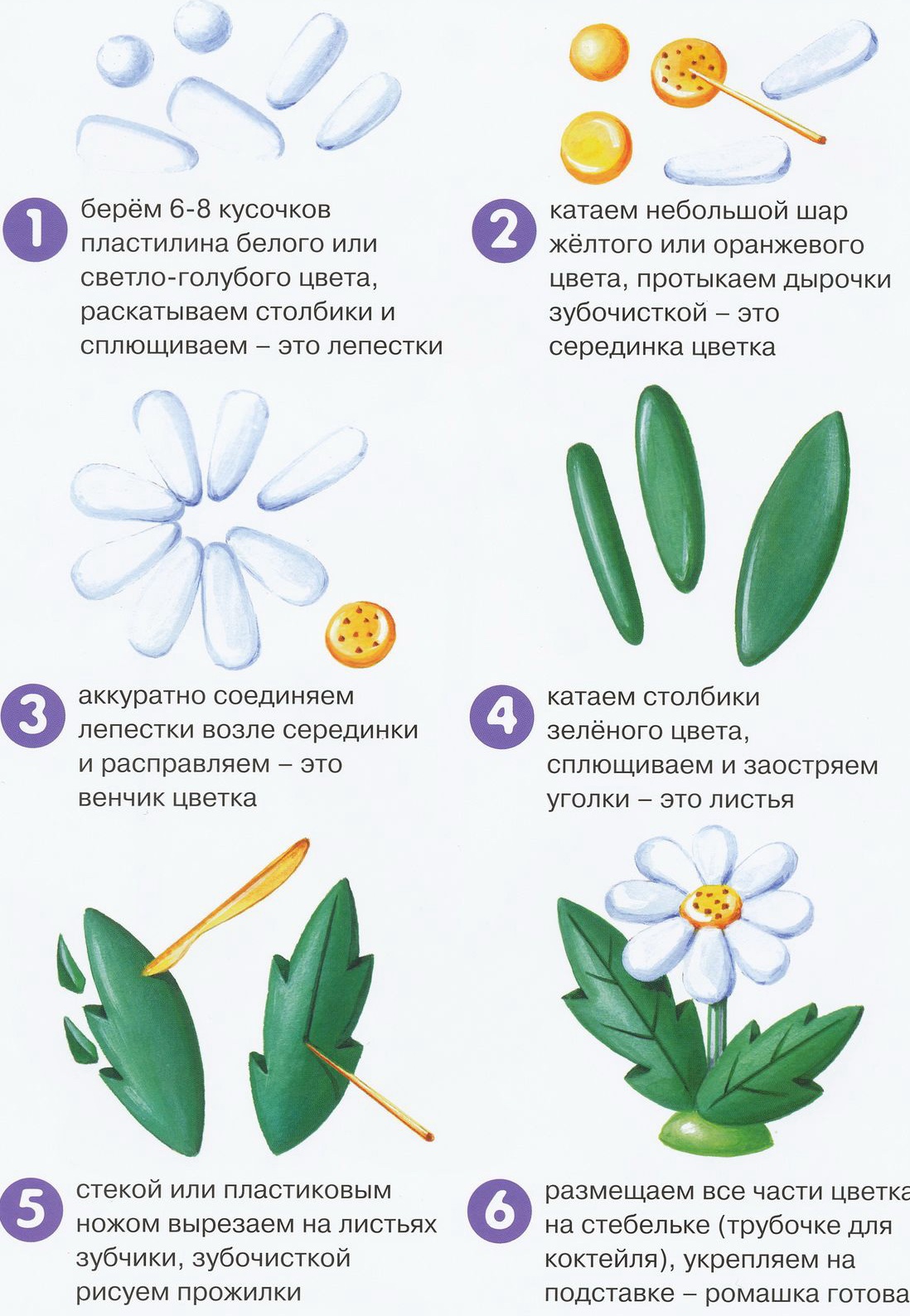  ЗАДАНИЕ 2.Аппликация вместе: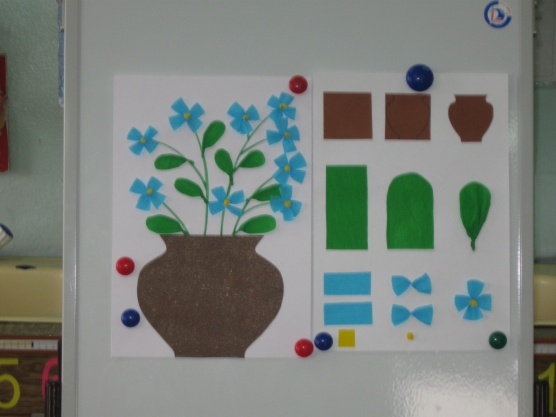 РАЗДЕЛ: ФИЗИЧЕСКОЕ РАЗВИТИЕ.Задание 1. Поиграйте вместе с ребенком.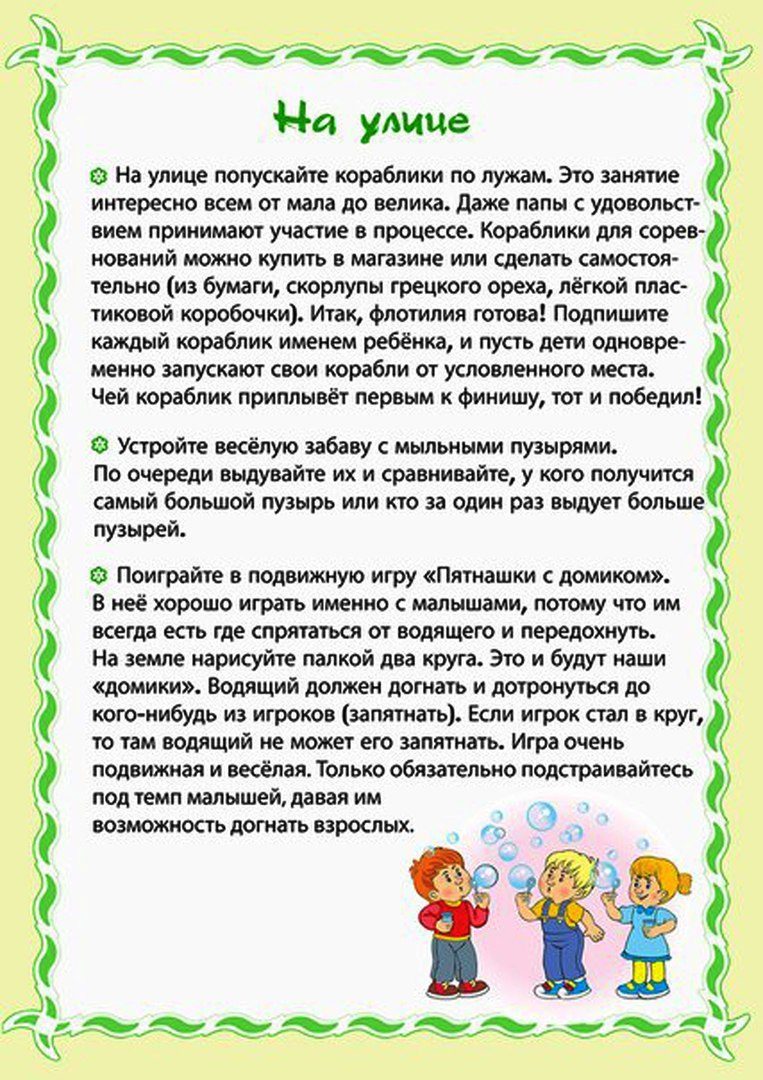 Задание 2.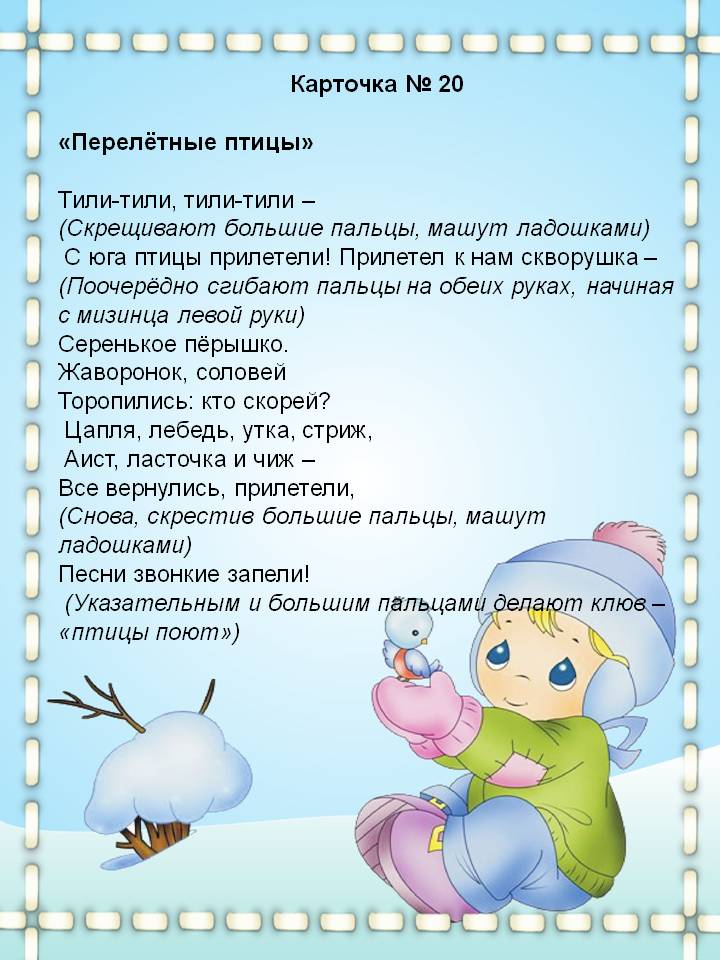 Задание 3.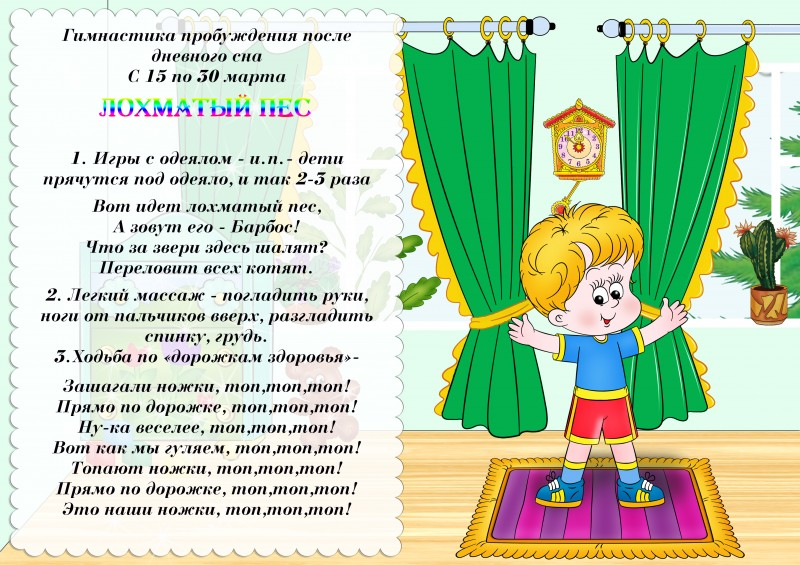 